Publicado en  el 05/11/2015 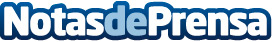 Abierta información pública para la Orden Ministerial por la que se regulan las nuevas ayudas a proyectos del ICAADatos de contacto:Nota de prensa publicada en: https://www.notasdeprensa.es/abierta-informacion-publica-para-la-orden_1 Categorias: Nacional Finanzas Cine http://www.notasdeprensa.es